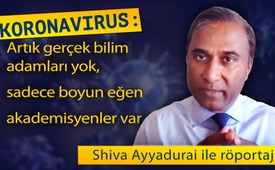 Koronavirus: Artık gerçek bilim adamları yok, sadece boyun eğen akademisyenler var (Shiva Ayyadurai ile röportaj)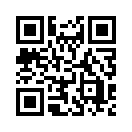 Şu anda tüm dünyada koronavirüs krizi adına sert önlemler alınıyor ve bu nedenle yıkıcı mali ve ekonomik sonuçlar bekleniyor. Uzun vadede buna yaşam standartlarımızda büyük bir bozulmanın eşlik edeceğinden ve sonuç olarak yaşam beklentimizde bir azalmanın eşlik edeceğinden korkulmalıdır.Şu anda tüm dünyada koronavirüs krizi adına sert önlemler alınıyor ve bu nedenle yıkıcı mali ve ekonomik sonuçlar bekleniyor. Uzun vadede buna yaşam standartlarımızda büyük bir bozulmanın eşlik edeceğinden ve sonuç olarak yaşam beklentimizde bir azalmanın eşlik edeceğinden korkulmalıdır. Ancak İsveç ve Belarus gibi ülkeler durmadan çalışabileceklerini kanıtladılar. Ancak, çoğu hükümet normale dönmeye ikna olmadı. Ama bunun nedenleri ne olabilir? Ünlü Massachusetts Institute of Technology'den dört mühendislik derecesine sahip olan ve esas olarak sistem biyolojisine odaklanan Hint-Amerikalı bilim adamı ve politikacı Shiva Ayyadurai, bu krizi "şimdiye kadarki en büyük korkutucu aldatmaca" olarak tanımlıyor. Bu iddiayı, Covid-19'dan ölenlerin sayısını Amerika Birleşik Devletleri'ndeki diyabet, kardiyovasküler hastalık ve diğer immünsüpresif hastalıklardan ölenlerin sayısı ile karşılaştırarak doğruluyor.

Bay Ayyadurai, yalnızca bütüncül bir yaklaşımın ve bağışıklık sistemine özel bir özen göstermenin bu salgına ve geleceklere cevap olabileceğine inanıyor. Ona göre, bakteri veya virüslerin insanları öldürebileceği teorisi tamamen yanlış. Giderek daha fazla insan sağlıklı bir hayat yaşıyor ve ilaçların toksik olduğunu anlıyor. İlaç endüstrisi de karları azaldıkça bunu fark ediyor. İlaç endüstrisinin artık aşı üretimine odaklanmasının ve koronavirüs hastalığı ile yeni bir iş alanı açmasının nedeni budur. Shiva Ayyadurai'nin vardığı sonuç şudur: Koronavirüs krizi sırasında birçok doktor ve bilim insanı artık doğruyu söylemiyor, işlerini kaybetme ve ailelerini doyuramama korkusuyla emeklemeyi tercih ediyor., Jasmin Kosubek'in Shiva Ayyadurai ile yaptığı "The Miss Part" adlı televizyon kanalında röportajın tümünü almanca www.kla.tv/16422 programımızda izleyebilirsiniz.rh.'danKaynaklar:Interview avec Shiva Ayyadurai: https://www.youtube.com/watch?v=w0DMuH44h1Y&feature=youtu.beBu da ilginizi çekebilir:---Kla.TV – Hür ve alternatif Haberer... – Bağımsız – Sansürsüz...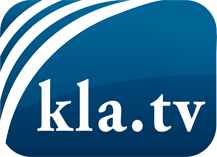 medyalaın saklamaması gerekenler ...Halktan halk için ve genelde duyulmayan şeyler...de düzenli bilgiler www.kla.tv/trBizimle kalmaya değer!E-posta bültenimize buradan ücretsiz abonelik: www.kla.tv/abo-enGüvenlik uyarısı:Olaylara karşı yankılar ne yazık ki giderek daha fazla sansürleniyor ve bastırılıyor. Kendimizi Ana medyaların çıkarlarına ve ideolojilerine göre yönlendirmediğimiz sürece, her zaman Kla.TV'yi engellemek veya bastırmak için bahanelerin bulunacağını beklemeliyiz.Bu yüzden, bugünden itibaren internetten ağa bağlanın!
Buraya Tıkla: www.kla.tv/vernetzung&lang=trLisans:    Nitelikli Creative Commons lisans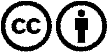 Malzememizi atıfta bulunarak dağıtmamıza ve kullanmamıza izin verilir! Bununla birlikte, materyal bağlam dışında kullanılamaz. Bununla birlikte, Radyo ve Televizyon vergileriyle finanse edilen kurumlar için buna sadece anlaşmamızla izin verilmektedir. İhlaller davaya yol açabilir.